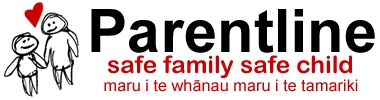 You must tick two items; they are mandatory Parentline service entry criteria:The Parent/Caregiver is aware and agrees to this referral being made to Parentline?	The child is less than 13 years?	 You must tick at least one of the following items:Has your child experienced either:Sexual abuse		  						Physical abuse									Emotional abuse								Neglect			Domestic Violence	Child / Client Details 							 Referral Date	List the people living in the household:Significant  family members living Outside the HomePrincipal Contact Person DetailsSecondary Contact Person Details Referral DETAILsSELF Harm assessmentScores are cumulative, eg: if Thoughts (score 1) and Threats (score 2) are ticked the risk score equals 3.Harm to others Is it safe to home visit client (include presence of dogs)?	Yes / No			 Additional Comments that may support this referralTHANK YOU FOR YOUR REFERRALPlease send your referral to: stephanie@parentline.org.nzThis referral form was filled in by …………………………………………………………..Entry criteria to Parentline: If the above entry criterion are met, please complete all sections of this e-referral form and send it to the above email address.  Your referral will be formally acknowledged.  Thank you. Surname: Surname: Given Names:Given Names:Given Names:Given Names:Given Names:Also known as:      Also known as:      Address:   Address:   Address:   Address:   Address:   Suburb:  Suburb:  City/Town:City/Town:City/Town:City/Town:Postcode:      D.O.B.    Gender: Gender: Gender: Main phone contact:        Main phone contact:        Main phone contact:        Email address:  Email address:  Email address:  Email address:  Alternate / mobile phone:Alternate / mobile phone:Alternate / mobile phone:Ethnic Background: Ethnic Background: Ethnic Background: Is the client proficient in spoken English:   Is the client proficient in spoken English:   Is the client proficient in spoken English:   Is the client proficient in spoken English:   School attended: School attended: School attended: Current attendance: Current attendance: Current attendance: Current attendance: Do you have a Family G.P/Doctor     Do you have a Family G.P/Doctor     Do you have a Family G.P/Doctor     Are Immunisations up-to-date? Are Immunisations up-to-date? Are Immunisations up-to-date? Are Immunisations up-to-date? Is the child included on a protection order     Protection Order No:Date/Place of Issue…………Is the child included on a protection order     Protection Order No:Date/Place of Issue…………Is there family violence?   Currently                                         Historically Is there family violence?   Currently                                         Historically Is there family violence?   Currently                                         Historically Is there family violence?   Currently                                         Historically Is there family violence?   Currently                                         Historically 3rd Party service providers (tick the following services that are/have been involved):  3rd Party service providers (tick the following services that are/have been involved):  3rd Party service providers (tick the following services that are/have been involved):  3rd Party service providers (tick the following services that are/have been involved):  3rd Party service providers (tick the following services that are/have been involved):  3rd Party service providers (tick the following services that are/have been involved):  3rd Party service providers (tick the following services that are/have been involved):  Medical practitioner	YesNGO services                                    NGO services                                    NGO services                                    NGO services                                    Work and Income		        Work and Income		        Educational services	        Iwi Social Services	              Iwi Social Services	              Iwi Social Services	              Iwi Social Services	              Corrections Services    	  Corrections Services    	  Disability services		        Accommodation services	               Accommodation services	               Accommodation services	               Accommodation services	               Counselling services                   Counselling services                   Legal services		        Police services		              Police services		              Police services		              Police services		              CAMHS	                              CAMHS	                              Health care services	        Child Youth and Family Services     Child Youth and Family Services     Child Youth and Family Services     Child Youth and Family Services     Hauora Waikato	                Hauora Waikato	                Full NameRelationship to ClientDate of BirthNameRelationship to ClientDate of Birth Relationship to client:  Guardian Preferred contact: Preferred contact: Surname:  Given names: Given names: Given names: Email:  Phone: Phone: Phone: Mobile:Mobile:Mobile:Address:  Suburb:  Suburb:  Post Code:  Relationship to client: Guardian:                                     Preferred contact:Preferred contact:Surname:  Given names: Given names: Given names: Email:  Phone: Phone: Phone: Mobile:Mobile:Mobile:Address:  Suburb:  Suburb:  Post Code:  Referral source:	Full Name:  Full Name:  Address:  Suburb:                                             Post Code:   Mode:  Phone contact: Phone contact: Referrer Role:  Email address:  Email address:  Referrer has discussed referral with  client   client guardian  next of kin    don’t know   Referrer has discussed referral with  client   client guardian  next of kin    don’t know   Referrer has discussed referral with  client   client guardian  next of kin    don’t know   family PROTECTIVE factors  Good family support network  Good social support network  Accesses community services and resources  Stable housing  Stable employment   Access to good adult role models  Personal insight into difficulties  Motivated to change  Secure family historyREFERRER CONCERNS (check the box only if you are sure):How long has this problem been a concern?		               Has the difficulty been evaluated or treated before?                                 Is the difficulty a medical illness?  	       Does the client have a suspected mental health diagnosis?                     Does the client have a confirmed mental health diagnosis?                      Is the difficulty primarily related to situational stress?                                Is the client on any medication? 		                                           Is the difficulty related to family issues? 	                                           Is the difficulty related to child harm? 	                                           Family risk factors Family risk factors  Adult relationship difficulties No family support Current legal concerns Domestic / Family Violence concerns Drug and alcohol concerns Grief and loss concerns Social isolation / alienation Personality concerns Mental Health concerns Suicidal / self harming behaviours Sexual abuse history (parent/family member) Socio-economic difficulties Accommodation issues Learning / intellectual difficulties Employment / income concerns Family member in detention Family member has a disability  General parenting concernsYes score  = 0 Yes score  = 0 Client has no reports of self harm ideation or intent to self harm Yes score = 0Yes score = 0Client has reports of non-hazardous self-harm without suicidal intent (eg., scratching, etc)Yes score = 1Yes score = 1Client has thoughts of self harm ( expressed feelings of worthlessness;  hopelessness;  life not worth living;  thoughts or urges of self harm). Yes score = 2Yes score = 2Client threatens self harm (  overt expressions of taking own life  overt expressions to self harm). Yes score = 3Yes score = 3Client has plans to self harm ( evidence of preparation eg., notes, collecting pills, etc).Yes score = 4Yes score = 4Client has engaged in deliberate self harm ( high risk taking behaviour -  playing chicken with cars;  cutting,  burning,  biting in absence of intellectual impairment;  taking of  toxins).Yes score = 5Yes score = 5Client has previously attempted to take life (  recent discharge from hospital,  recovering at home).Yes score = 6Yes score = 6Client has Intent with access to Means ( very high risk to self  access to means) Cumulative score012 - 56>6Interpretation of score:  No to very low self harm risk   Low risk of self harm   Moderate risk of self harm   High risk of self harm but could be referred to therapy pending a Mental Health consultation  Extreme risk of self harm / suicide requiring immediate Mental Health evaluation (risk concerns may preclude therapy )Interpretation of score:  No to very low self harm risk   Low risk of self harm   Moderate risk of self harm   High risk of self harm but could be referred to therapy pending a Mental Health consultation  Extreme risk of self harm / suicide requiring immediate Mental Health evaluation (risk concerns may preclude therapy )Cumulative scores greater than 6 should be referred to a mental health service for a full mental health assessment prior being accepted for therapy (conjoint / collaborative therapy is encouraged)Cumulative scores greater than 6 should be referred to a mental health service for a full mental health assessment prior being accepted for therapy (conjoint / collaborative therapy is encouraged)Cumulative scores greater than 6 should be referred to a mental health service for a full mental health assessment prior being accepted for therapy (conjoint / collaborative therapy is encouraged)